Matematika 29. – 30. 3.1) vypracujte a pošlete str. 143 v PS do úterý 30. 3. do 18.002) zkontrolujte str. 139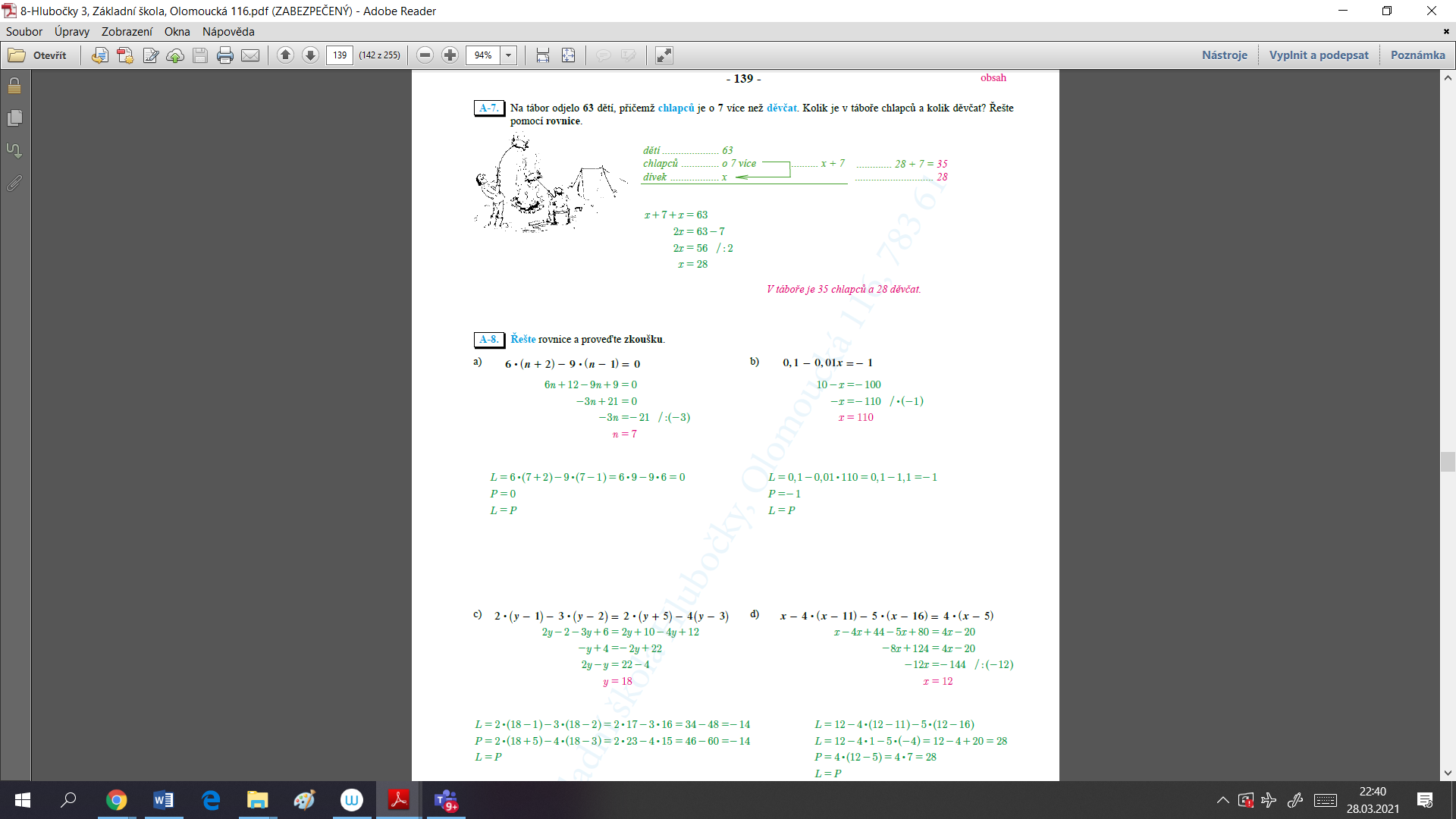 